Наземно-повітряне середовище існування   Встанови приналежність організмів (позначені цифрами 1-12) до екологічних форм аеробіонтів (позначені буквами А - F ):Анаероби;Аероби;Кріофіли;Термофіли;Гігрофіли;Ксерофіли.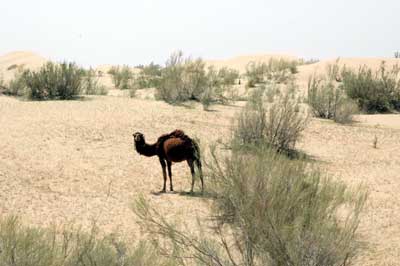 Саксаул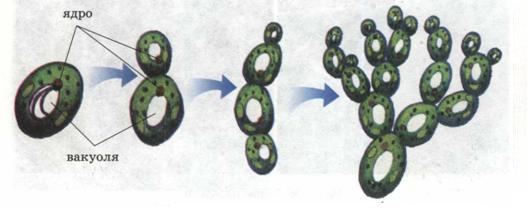 Дріжджі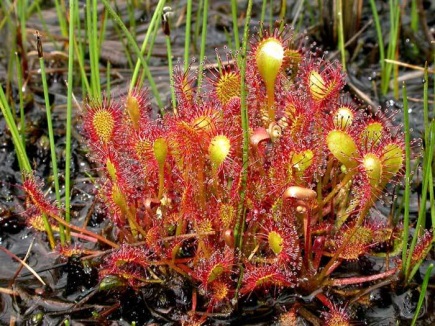 Росичка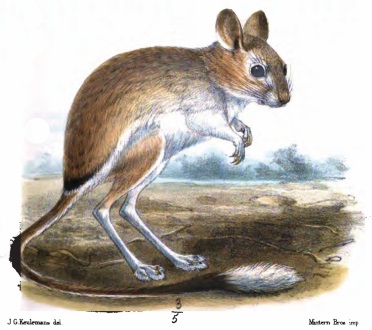 Тушканчик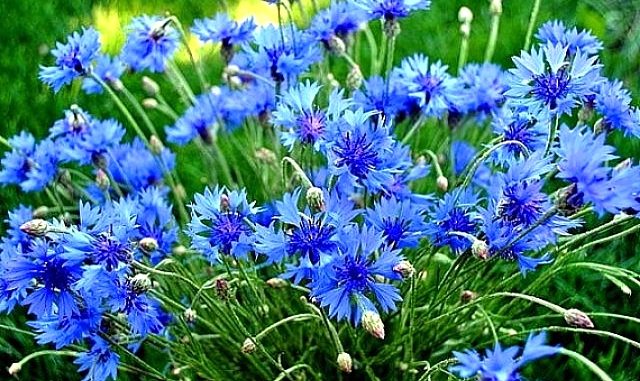 Волошки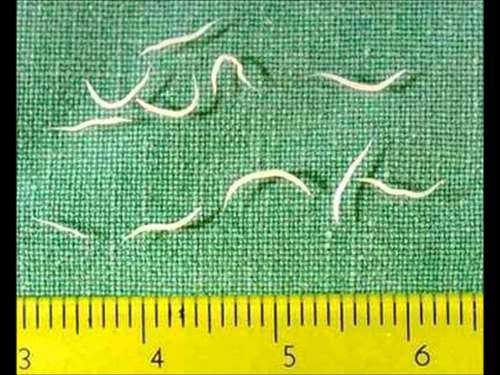 Гострики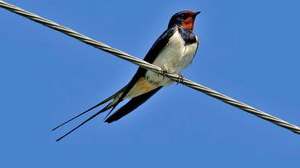 Ластівка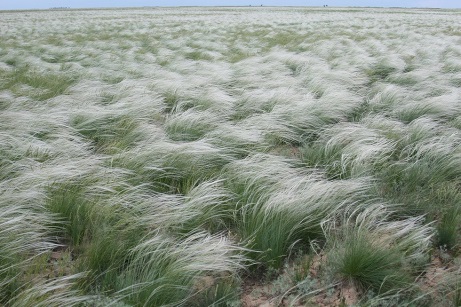 Ковила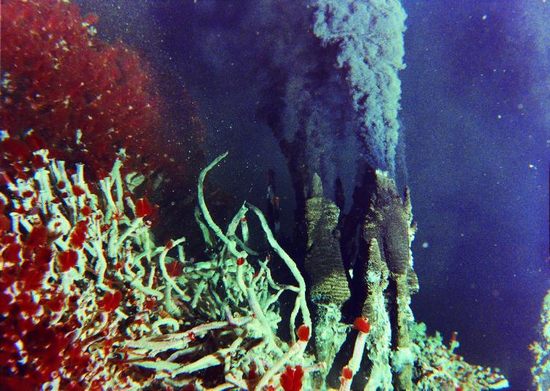 Археї чорних курців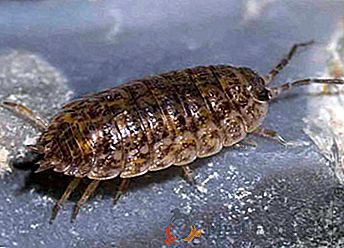 Мокриця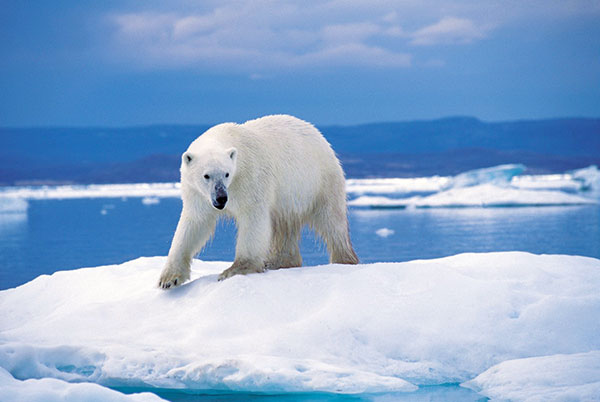 Білий ведмідь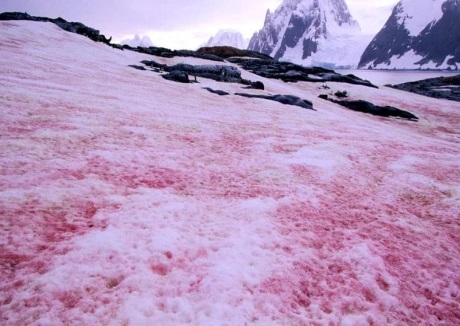 Хламідомонада сніжна